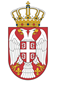 REPUBLIKA SRBIJA NARODNA SKUPŠTINAOdbor za spoljne poslove06 Broj: 06-2/39-207. februar 2020. godineB e o g r a dNa osnovu člana 70. stav 1. alineja prva Poslovnika Narodne skupštineS A Z I V A M                                        93. SEDNICU ODBORA ZA SPOLjNE POSLOVEZA  SUBOTU, 8.  FEBRUAR 2020. GODINE,SA POČETKOM U 10,15 ČASOVA	Za ovu sednicu predlažem sledećiD n e v n i   r e dInicijative za posetePoziv za učešće na Minhenskoj bezbednosnoj konferenciji, koja će se održati u Minhenu, SR Nemačka, od 13.do16.februara 2020. godine. Redovne aktivnosti stalnih delegacijaUčešće stalne delegacije NS RS  u PS Crnomorske saradnje(PS CES) na prvom sastanku Radne grupe za Poslovnik o radu PS CES i posebnom sastanku Stalnog odbora PS CES  za obeležavanje dana osnivanja PS CES, koji će se održati u Istanbulu, Republika Turska, 4.marta 2020. godine. Učešće stalne delegacije NS RS  u Parlamentarnoj skupštini Organizacije dogovora o kolektivnoj bezbednosti(PS ODKB) na zasedanju  Stalnog odbora PS ODKB  za socijalno-ekonomska i pravna pitanja, koje će se održati u Sankt-Peterburgu, Ruska Federacija, 4.marta 2020. godine. Učešće stalne delegacije NS RS  u Parlamentarnoj skupštini Organizacije dogovora o kolektivnoj bezbednosti(PS ODKB) na zasedanju  Stalne komisije PS ODKB  za pitanja odbrane i bezbednosti i Stalne komisije PS ODKB  za politička pitanja i međunarodnu saradnju, koje će se održati u Sankt-Peterburgu, Ruska Federacija, 9.aprila 2020. godine. Učešće stalne delegacije NS RS  u PS NATO-a na Prolećnom zasedanju PS NATO-a, koje će se održati u Kijevu, Ukrajina, od 22. do 25. maja 2020. godine godine. 3.   Poslaničke grupe prijateljstva 3.1. Formiranje i izbor predsednika Poslaničke grupe prijateljstva sa Tadžikistanom.4.   Razno Sednica će se održati u Domu Narodne skupštine, Trg Nikole Pašića 13, sala III.            Mole se članovi Odbora da u slučaju sprečenosti da prisustvuju sednici Odbora, o tome obaveste svoje zamenike u Odboru.ZAMENIK PREDSEDNIKA ODBORA     DUBRAVKA FILIPOVSKI, s.r.